A CASE REPORT TO ASSESS THE FEASIBILITY OF BLOOD TRANSFUTION IN THEILERIOSIS IN CATTLE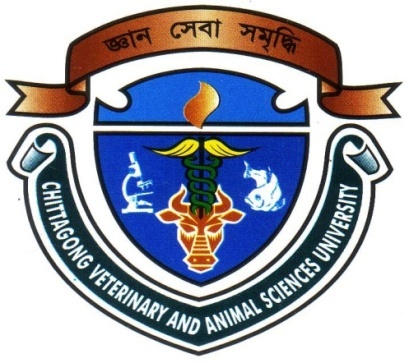 A clinical report submitted by-Roll no: 07/52Reg. no : 339Intern ID : E-48Session: 2006-2007A clinical report presented in part fulfillment for the requirement for the doctor of veterinary medicine (DVM), CVASU.June,2013A CASE REPORT TO ASSESS THE FEASIBILITY OF BLOOD TRANSFUTION IN THEILERIOSIS IN CATTLEA clinical report presented in part fulfillment for the requirement for the degree of veterinary medicine (DVM), CVASU. ………………………                                 ………………………………Signature of the Author 			         Signature by the  Supervisor                                       Md.Delwar Hossen			         DR. Monoar  Sayeed  PallabRoll no : 07/52				         Assistant Professor                                                                                                                                                                     Reg. no :339				         Dept. of  Medicine  and   Surgery, Intern ID: E-48				         CVASU.June,2013CONTENTSList of TablesList of FiguresList of graphsTITLE: A CASE REPORT TO ASSESS THE FEASIBILITY OF BLOOD TRANSFUTION IN THEILERIOSIS IN CATTLEABSTRACTThe  study  was  conducted at  Veterinary  College  and  Research  Institute  of  Namakkal(VC & RI ) under  Tamilnadu  Veterinary  and  Animal  Sciences  University (TANUVAS), to  assess the  success  of  blood  transfusion  in  theileriosis  of  a  cattle. The cattle was severely infected with theileriosis. The diagnosis of theileriosis was made by clinical examinations and  pathological tests. As  it  was  clinical  study,  the  haematological  progress  gave  us  clear  idea  which  we  observed  the  clinical  parameters  before  and  after  transfusion. Before  transfusion of  blood  the Packed Cell volume(PCV) and Haemoglobin(Hb) of the recipient cow were 15% and  6(g/dl) respectively,  which  were below  the  normal range.Clinically the  superficial  lymphnodes  were  very  swollen. After medication and blood transfusion we found  PCV 22%  and  Hb 8(g/dl) having  pink color mucous membrane. However, it was pale before blood  transfusion. The cattle was successfully  recovered after seven days.Key words:  Cattle,  Theileriosis, Blood  transfusion.iiAcknowledgementThe author would like to express the deepest sense of gratitude; all sorts of praises to the almighty of Allah subhanahuwata-ala, the omnipotent, omnipresent and omniscient, whose blessing have enabled the author to complete this report and thereby the degree of Doctor of Veterinary Medicine.It is the author proud’s privilege to acknowledge his sincere and deepest sense of gratitude to the most respected teacher and supervisor Dr.Monoar Sayeed Pallab, Assistant Professor ,Department of Medicine and Surgery, Faculty of Veterinary Medicine, Chittagong Veterinary  and  Animal Sciences  University, Chittagong for his untiring efforts, inspection, encouragement, affectionate feelings and invaluable guidance throughout the course of this study. Without his scholastic supervision, congenial cooperation, unfailing interest and constructive criticism this report would not have seen the light of the day.The author is ever grateful and immensely indebted to his honorable Professor Dr. A. S. Mahfujul Bari, Vice-Chancellor, and Professor Dr. Md. Kabirul Islam Khan, Dean, Faculty of Veterinary Medicine, Chittagong Veterinary and Animal Sciences University. I highly express my sincere gratitude and gratefulness to the internship coordinator and Director of External Affairs, Professor Bibek Chandra Sutradhar, Department of Medicine and Surgery, Chittagong Veterinary and Animal Sciences University, for his constant inspiration, cordial co-operation, and valuable suggestion for completion of the research work.The AuthorJune  2013iSerial No.ChapterSubjectsPage No.1Acknowledgmenti2Abstractii3IIntroduction1-34IIReview of Literature4-115IIIMaterials and Methods12-166IVResults and Discussions17-187VConclusion198References20-22Serial No.NamePage No.01Parameters of the animal before treatment and after treatment.Serial No..NamePage No.01Collection of blood from the donor cattle.02Storage of blood in blood bags.03Transfusing of blood to the recipient cattle.04Blood infusion set. Serial No.NamePage No.01Graphical presentation of the changes of PCV, Hb in blood of a theileria  affected animal before and after treatment.